ヘルプカード（簡易版）東海村ver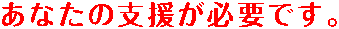 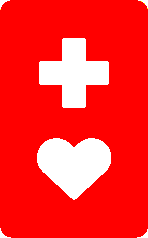 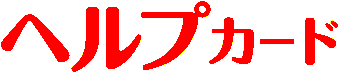 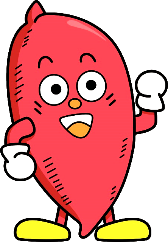 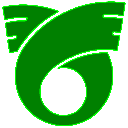 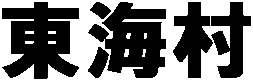 このカードの裏面を見てください。カード記入日　　　　　年　　月　　日_線種説明切取り（切込み）線切取り（切込み）線山折り線山折り線